Comité Intergubernamental sobre Propiedad Intelectual y Recursos Genéticos, Conocimientos Tradicionales y FolcloreTrigésima sesiónGinebra, 30 de mayo a 3 de junio de 2016INFORME DEL SEMINARIO SOBRE Propiedad Intelectual y Recursos GenéticosDocumento preparado por la SecretaríaA continuación se presenta un breve informe de la información disponible relativa al Seminario sobre propiedad intelectual y recursos genéticos (el Seminario) que tuvo lugar los días 26 y 27 de mayo de 2016.I.	INFORMACIÓN GENERALToda la información relativa al Seminario está disponible en:  http://www.wipo.int/meetings/es/details.jsp?meeting_id=39823. El Programa del Seminario está disponible en:  http://www.wipo.int/meetings/es/doc_details.jsp?doc_id=338962.Los videos del Seminario están disponibles en:  http://www.wipo.int/webcasting/en/index.jsp?event=WIPO/IPTK/GE/16. II.	Mesa redonda 1: Propiedad intelectual y recursos genéticos: relación con los instrumentos internacionales pertinentes La ponencia de la Sra. Susan Bragdon está disponible en:  http://www.wipo.int/edocs/mdocs/tk/en/wipo_iptk_ge_16/wipo_iptk_ge_16_presentation_bragdon.pdf.La ponencia de la Dra. Viviana Muñoz Téllez está disponible en:  http://www.wipo.int/edocs/mdocs/tk/en/wipo_iptk_ge_16/wipo_iptk_ge_16_presentation_munoz.pdf.III.	Mesa redonda 2: Objetivos de política relacionados con la propiedad intelectual y los recursos genéticos La ponencia del Sr. Dominic Keating está disponible en:  http://www.wipo.int/edocs/mdocs/tk/en/wipo_iptk_ge_16/wipo_iptk_ge_16_presentation_3keating.pdf.La ponencia del Sr. Steven Bailie está disponible en:  http://www.wipo.int/edocs/mdocs/tk/en/wipo_iptk_ge_16/wipo_iptk_ge_16_presentation_4bailie.pdf. La ponencia del Sr. Pierre du Plessis está disponible en:  http://www.wipo.int/meetings/en/details.jsp?meeting_id=39823.  La ponencia de la Sra. Deyanira Camacho está disponible en:  http://www.wipo.int/edocs/mdocs/tk/en/wipo_iptk_ge_16/wipo_iptk_ge_16_presentation_5camacho.pdf. La ponencia del Sr. Preston Hardison está disponible en:  http://www.wipo.int/edocs/mdocs/tk/en/wipo_iptk_ge_16/wipo_iptk_ge_16_presentation_6hardison.pdf. La ponencia de la Sra. Manisha Desai está disponible en:  http://www.wipo.int/edocs/mdocs/tk/en/wipo_iptk_ge_16/wipo_iptk_ge_16_presentation_7desai.pdf. IV.	Mesa redonda 3: Requisitos de divulgación relacionados con los recursos genéticos y los conocimientos tradicionales conexos La alocución de apertura del Sr. Felix Addor está disponible en:  http://www.wipo.int/edocs/mdocs/tk/en/wipo_iptk_ge_16/wipo_iptk_ge_16_presentation_7_addor.pdf. La ponencia del Sr. Daniel R. Pinto está disponible en:  http://www.wipo.int/edocs/mdocs/tk/en/wipo_iptk_ge_16/wipo_iptk_ge_16_presentation_8pinto.pdf. La ponencia de la Sra. Hongju Yang está disponible en:  http://www.wipo.int/meetings/en/doc_details.jsp?doc_id=338983. La ponencia de la Profesora Ruth Okediji está disponible en:  http://www.wipo.int/edocs/mdocs/tk/en/wipo_iptk_ge_16/wipo_iptk_ge_16_presentation_10okediji.pdf. La ponencia de la Sra. Mirela Georgescu está disponible en:  http://www.wipo.int/edocs/mdocs/tk/en/wipo_iptk_ge_16/wipo_iptk_ge_16_presentation_11gorgescu.pdf. La ponencia del Sr. Dominic Muyldermans está disponible en:  http://www.wipo.int/edocs/mdocs/tk/en/wipo_iptk_ge_16/wipo_iptk_ge_16_presentation_12muyldermans.pdf.V.	Mesa redonda 4: Bases de datos y otras medidas preventivas relacionadas con los recursos genéticos y los conocimientos tradicionalesLa ponencia del Dr. Biswajit Dhar está disponible en:  http://www.wipo.int/edocs/mdocs/tk/en/wipo_iptk_ge_16/wipo_iptk_ge_16_presentation_13dhar.pdf.La ponencia de la Sra. Shelley Rowe está disponible en:  http://www.wipo.int/edocs/mdocs/tk/en/wipo_iptk_ge_16/wipo_iptk_ge_16_presentation_14rowe.pdf.La ponencia del Sr. Emmanuel Sackey está disponible en:  http://www.wipo.int/edocs/mdocs/tk/en/wipo_iptk_ge_16/wipo_iptk_ge_16_presentation_15sackey.pdf.La ponencia de la Sra. Aroha Te Pareake Mead está disponible en:  http://www.wipo.int/edocs/mdocs/tk/en/wipo_iptk_ge_16/wipo_iptk_ge_16_presentation_16mead.pdf.La ponencia de la Sra. China Williams está disponible en:  http://www.wipo.int/edocs/mdocs/tk/en/wipo_iptk_ge_16/wipo_iptk_ge_16_presentation_17williams.pdf. [Fin del documento]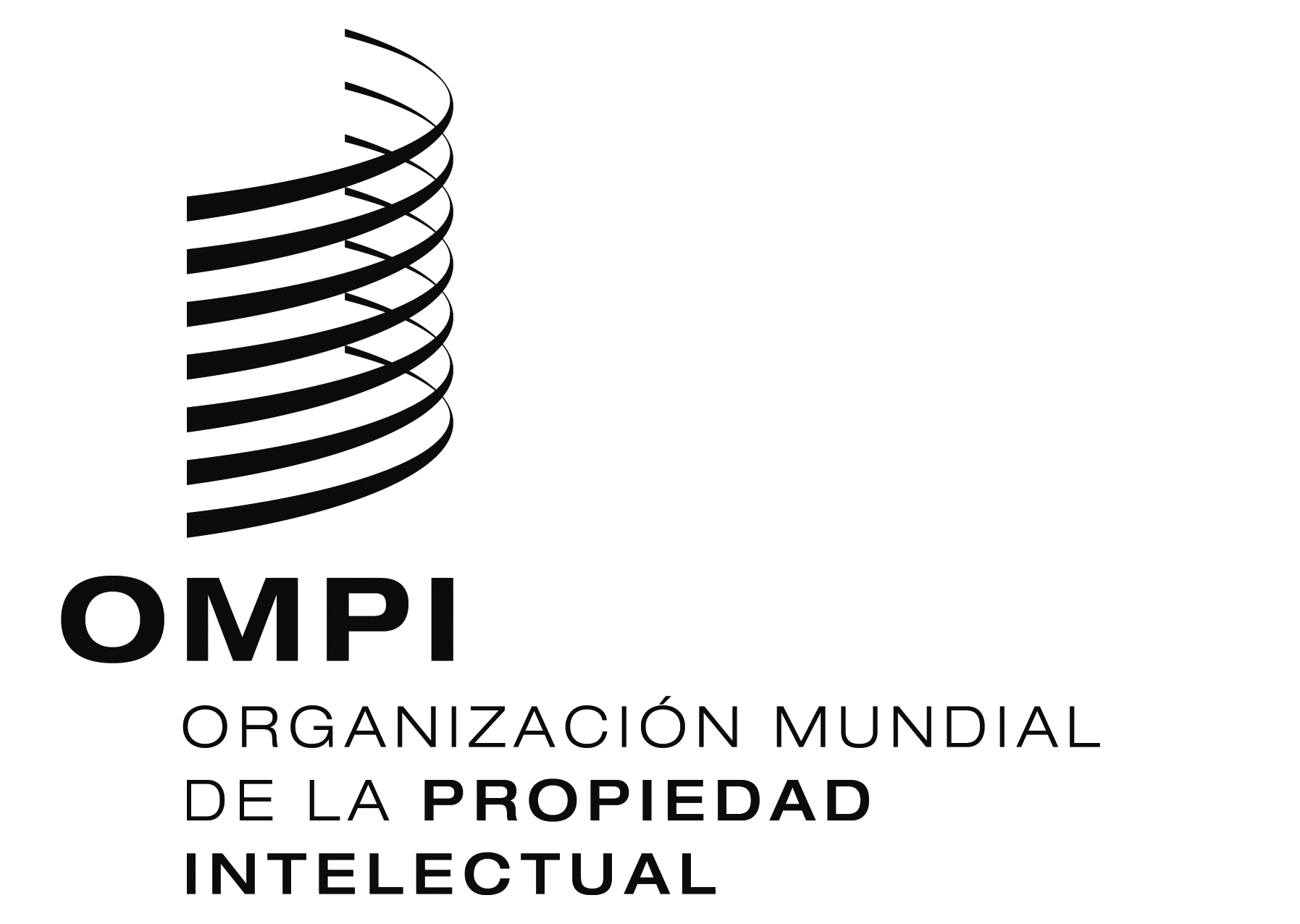 SWIPO/GRTKF/IC/30/INF/11WIPO/GRTKF/IC/30/INF/11WIPO/GRTKF/IC/30/INF/11ORIGINAL:  inglésORIGINAL:  inglésORIGINAL:  inglésfecha:  27 DE MAYO de 2016fecha:  27 DE MAYO de 2016fecha:  27 DE MAYO de 2016